Тема: «Насекомые».Подготовил: учитель-логопед Болдырева Анна Владимировна.     Добрый день, уважаемые родители и ребята! На этой неделе мы поговорим о насекомых,  обобщим представления об изменениях, происходящих в живой природе поздней весной.       1. Организационный момент. Упражнение «Рассмотри насекомых».На доске предметные картинки по теме. Сегодня мы с вами и с девочкой Аришкой отправимся в сказку, ко-рая называется «Как кузнечик помогал слабым». Чтобы попасть в сказку, выполните мое первое задание. Рассмотрите насекомых. Назовите насекомых, в названии ко-рых есть твердый согласный звук [з]?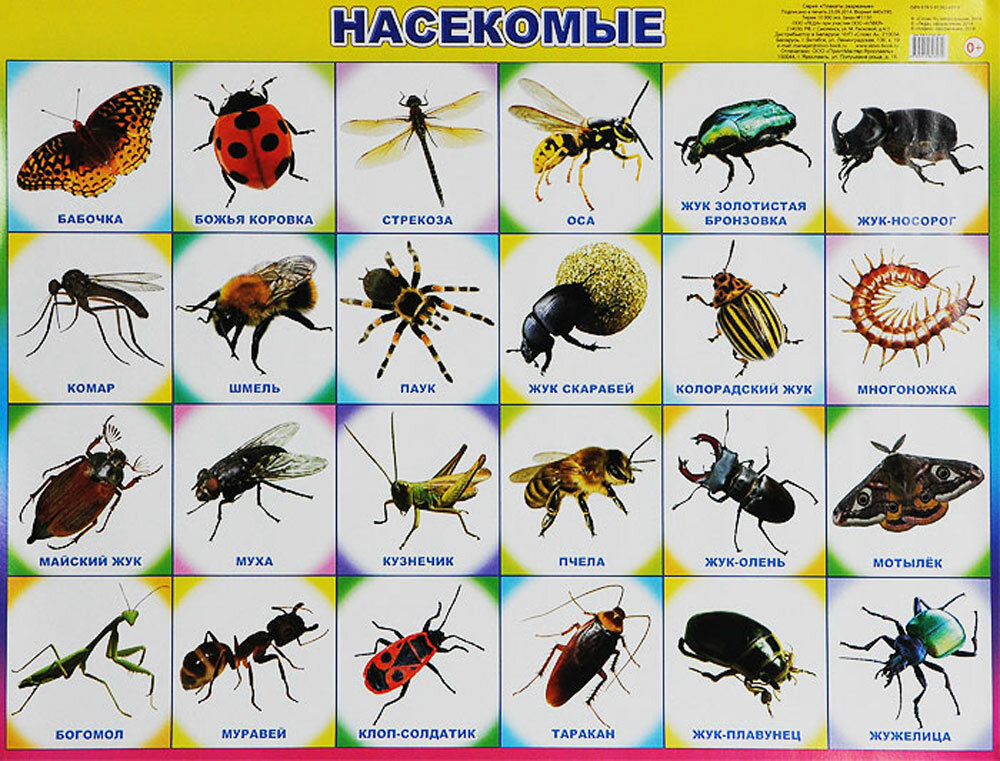 (Да. Это стрекоза, кузнечик).А теперь найдите насекомое, в названии ко-рого есть звук [ч]. (Это бабочка, кузнечик, пчела)Есть ли здесь насекомые с мягким согласным звуком [л’] в названии?(Это мотылек, шмель, мотылек, жужелица).В названии какого насекомого 3-ий по счету звук [к]?(Это жук)2. Рассказывание логопедом сказки «Как кузнечик помогал слабым».На доске иллюстрации к сказке.Весна была в разгаре. Пригревало солнышко. Зеленела травка. Уже появились первые одуванчики. В выходные девочка вместе с папой и мамой поехала за город. Утром она вышла на лужайку перед домом и сразу же очутилась в сказке. Она увидела, как широкий листок одуванчика приподнялся, и кто-то крикнул: «Пора вставать!»Как вы думаете, кто бы это мог быть? Ни за что не догадаетесь! Это был кузнечик. Он вскочил со своей зеленой постели и стал заниматься зарядкой: приседал, прыгал, потом обтерся росой. Давайте покажем, как кузнечик делал зарядку.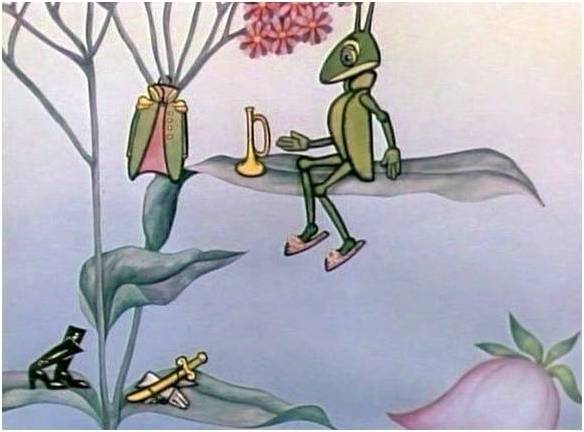 3. Упражнение  «Зарядка»Раз, два, три, четыре.               (Движение руками перед грудью с поворотами влево-вправо.)Расправляем плечи шире.       На носочках покружились,     (Кружатся, руки на поясе.)Низко-низко наклонились,      (Наклоны вперед.)А потом поприседали.             (Приседают.)От зарядки мы устали!            (Расслабиться, уронить голову и руки.)А потом кузнечик одел свой зеленый мундир, потому что это был не простой, а боевой кузнечик, и запел свою боевую песню: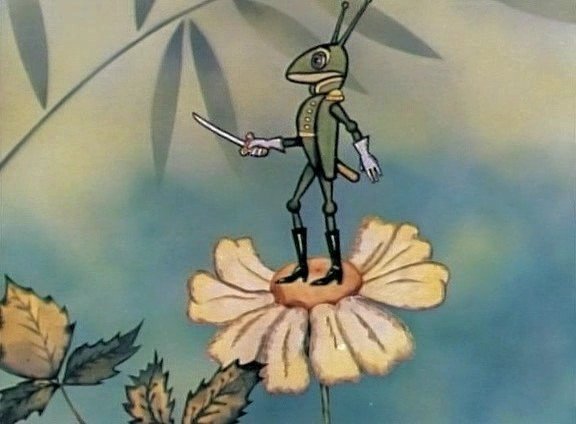 У меня закон простой!Побеждаю всех, кто злой!Кто же слабый — помогу.Я иначе не могу!И только он пропел песню, как увидел страшную картину: маленького зайчонка догнала лиса и уже открыла рот, чтобы им позавтракать. Но кузнечик закричат:— Отпусти зайчонка, не то худо будет!— Мне худо? Да я тебя одной лапой раздавлю! — засмеялась лиса.— Ах, так? — воскликнул кузнечик и отдал приказ своему адъютанту — комару. Комар затрубил, понесся к лисе и впился ей прямо в кончик носа. Лиса тотчас выпустила зайчонка, завопила и убежала. А зайчонка и след простыл. Вот как спас его боевой кузнечик.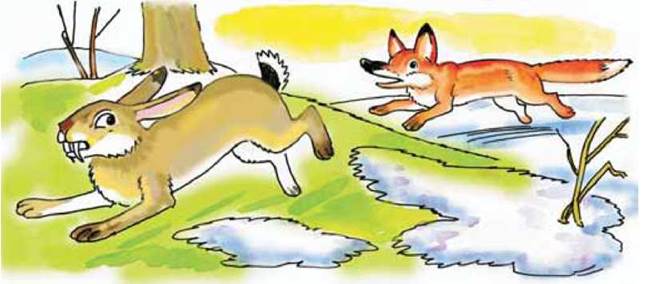 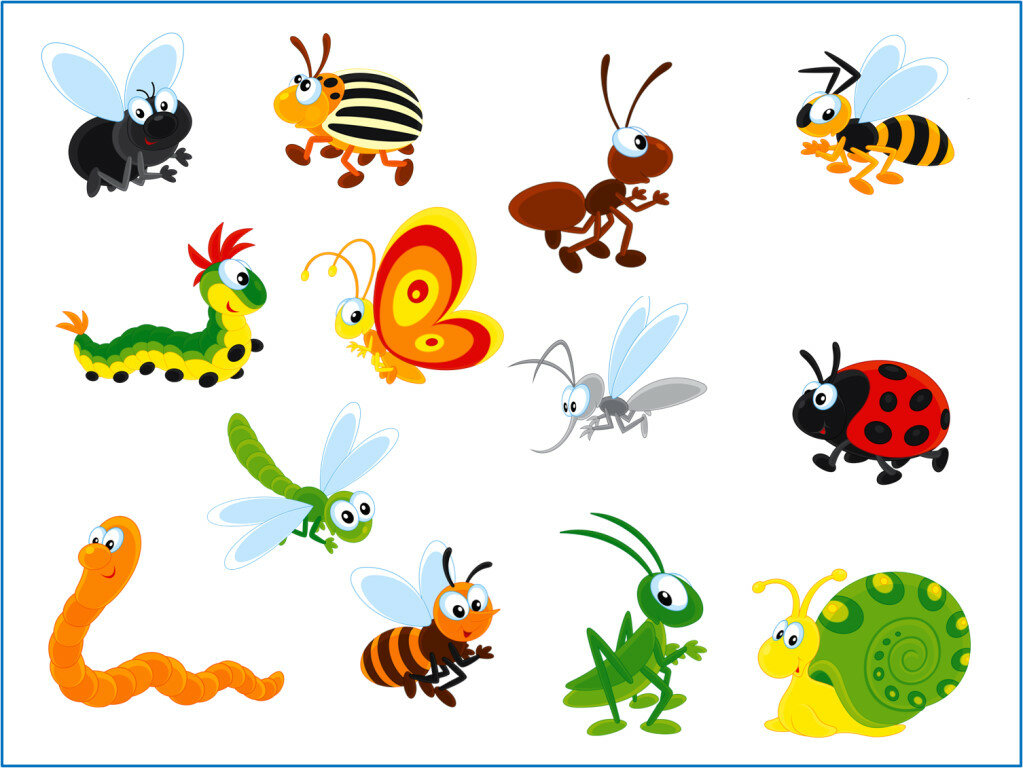 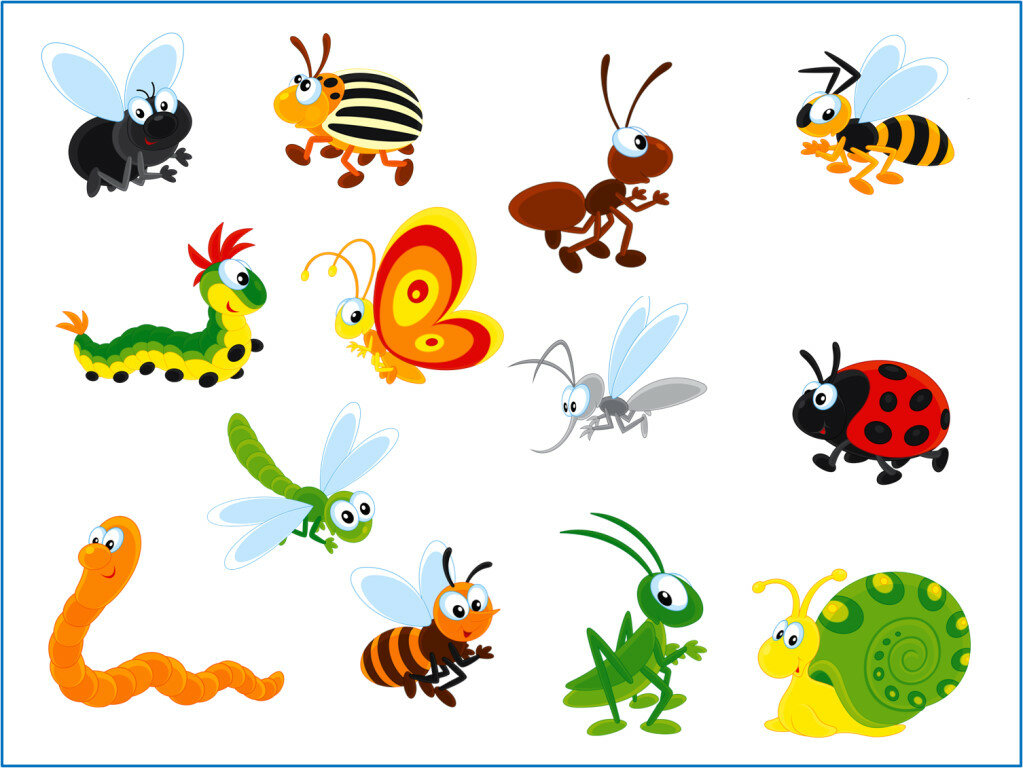 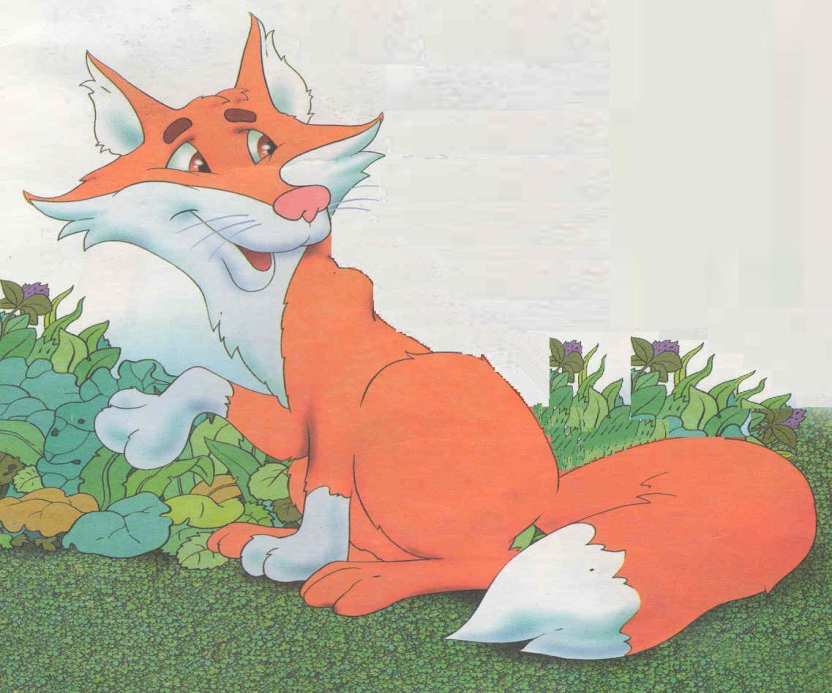 4. Упражнение «Отгадай загадки» Звон весь день в ушах стоит.Надо мною кто звенит?Прилетел он со двора.Длинный нос у …(Комара)Как вы догадались? (У комара длинный нос, он пищит и кусается).Прыгнул длинноногий кобылкой зовется.И стрекот кобылки в траве раздается.И скачет кобылка как заводная.Я более прыткой кобылки не знаю.(Это кузнечик, потому что он хорошо прыгает и называется кобылкой).…Только кузнечик спас зайчонка, как увидел, что совершается новое злодейство. Страшный жук-рогач обижает красавицу-бабочку.  Он страшный лентяй и заставляет бабочек крылышками чистить его рога. Крылышки от этого портятся, и бабочки погибают. Увидев это, кузнечик вскочил на стрекозу – свой боевой вертолет — и полетел прямо на жука. 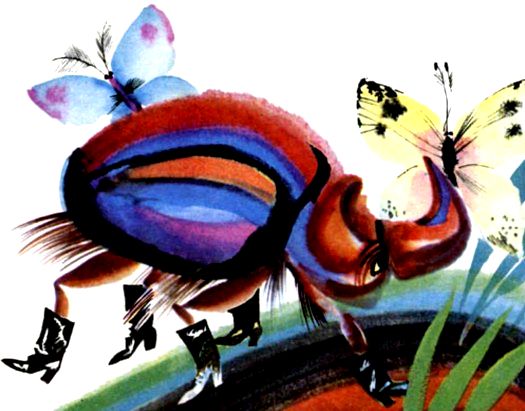 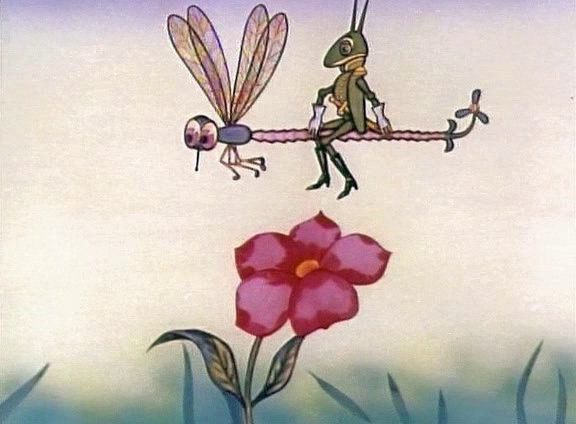 Налетел кузнечик на жука, и закипел бой. Жук хотел поранить кузнечика рогами, но кузнечик был ловким, он отпрыгнул в сторону, рога жука застряли в трухлявом пне. Так тебе и надо, злой жук! Не обижай больше бабочек! И бабочки закружились вокруг кузнечика и стали его благодарить.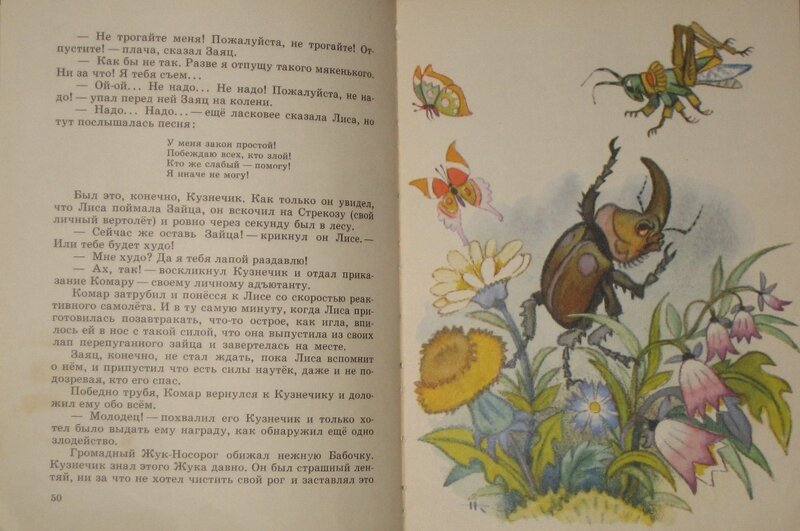 5. Выполнение штриховки бабочки.Логопед раздает детям листы с контурным изображением бабочки.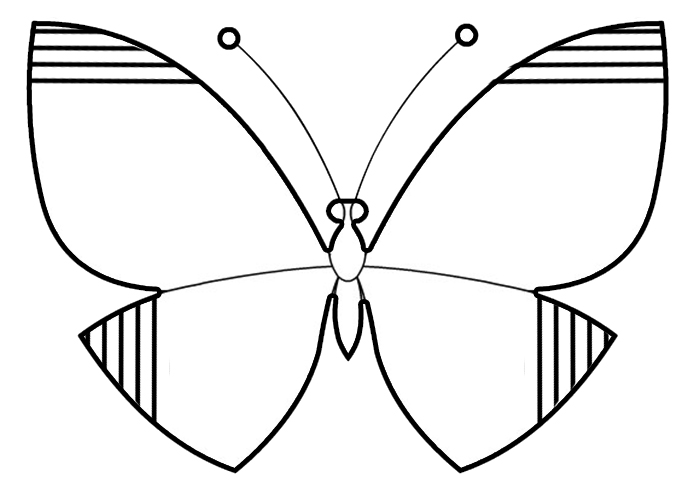 Спасите и этих бабочек. Быстро заштрихуйте  их крылышки цветными карандашами.Дети выполняют задание.После боя кузнечик почувствовал, что очень устал. Он вернулся домой, снял мундир и прилег отдохнуть. Так закончилась сказка, ко-рую увидела Ариша на полянке возле дома.  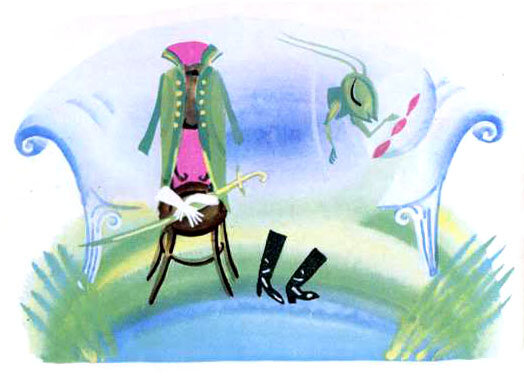 6. Рассказывание чистоговорки.А теперь давайте расскажем чистоговорку. Старайтесь говорить правильно и красиво. Следите за произношением звуков.У осы – не усы, не усищи, а усики.Хорошего дня! Здоровья Вам и вашим близким!С уважением, Анна Владимировна.